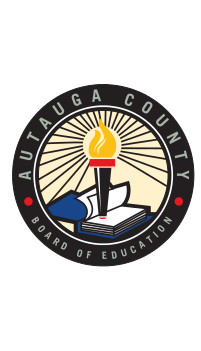 Date: Student Name:                                                                        Teacher Name:Class Period1st – 2nd – 3rd – 4th – 5th – 6th – 7th General Information*Check all that apply__ 1st Attempt__ Redo Assignment__ Closed book, no book and/or notes allowed__ Open book, notes and/or book is allowed__ Did you provide the ESL teacher with the answer key and/or vital      information to understand the assignment?Assignment DetailsDate: Student Name:                                                                        Teacher Name:Class Period1st – 2nd – 3rd – 4th – 5th – 6th – 7th General Information*Check all that apply__ 1st Attempt__ Redo Assignment__ Closed book, no book and/or notes allowed__ Open book, notes and/or book is allowed__ Did you provide the ESL teacher with the answer key and/or vital      information to understand the assignment?Assignment Details